第二十二屆三鶯樹地區國小學童健康常識競賽第一階段回覆單參加本次健康金頭腦競賽活動？□參加，預計報名　　　組□不參加，原因：　　　　　　　　　　　　　　　　　　　　　　　　　　基本資料學校名稱：　　　　　　　　　　　　　　　　　　　　　　　　　　　　　聯絡人：　　　　　　　　　　　　　　　　　　　　　　　　　　　　　　聯絡電話：　　　　　　　　　　　　　　　　　　　　　　　　　　　　　電子郵件：　　　　　　　　　　　　　　　　　　　　　　　　　　　　　手冊需追加本數（追加上限為10本）：　　　　　　　　　　　　　　　　　注意事項：請於3/20(一) 12：00前以傳真或電子郵件方式回傳，本回覆單以主辦單位收件日期為憑，送出後請來電向主辦單位確認。傳真：(02)2673-0779　電子郵件：14449@km.eck.org.tw聯絡窗口：社區醫學部 范怡琪管理師 (02)2672-3456轉8701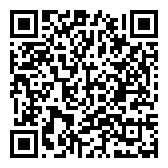 ※爲提倡環保節約能源、綠化環境，鼓勵下載使用「健康常識手冊電子書」。手冊電子書：https://drive.google.com/file/d/1B2FTMWEbSjF8aA-AeSC-h7Flczg3Z-bw/view?usp=sharing下載期限：即日起至112/5/27止